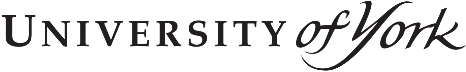 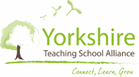                     YTSA PGCE Calendar 2019 – 2020 (June 2019)TOTAL DAYS IN SCHOOL = 132Course Outline – YTSACourse Outline – YTSACourse Outline – YTSACourse Outline – YTSACourse Outline – YTSACourse Outline – YTSACourse Outline – YTSACourse Outline – YTSACourse Outline – YTSACourse Outline – YTSACourse Outline – YTSACourse Outline – YTSACourse Outline – YTSA2019-20202019-2020MondayMondayTuesdayTuesdayWednesdayWednesdayWednesdayThursdayThursdayThursdayFridaySept02Wed 4th – YTSA Induction 1 – At St Aidan’sWed 4th – YTSA Induction 1 – At St Aidan’sWed 4th – YTSA Induction 1 – At St Aidan’sWed 4th – YTSA Induction 1 – At St Aidan’sWed 4th – YTSA Induction 1 – At St Aidan’sWed 4th – YTSA Induction 1 – At St Aidan’sWed 4th – YTSA Induction 1 – At St Aidan’sWed 4th – YTSA Induction 1 – At St Aidan’sWed 4th – YTSA Induction 1 – At St Aidan’sWed 4th – YTSA Induction 1 – At St Aidan’sWed 4th – YTSA Induction 1 – At St Aidan’s09Primary PlacementPrimary PlacementPrimary PlacementPrimary PlacementPrimary PlacementPrimary PlacementPrimary PlacementPrimary PlacementPrimary PlacementPrimary PlacementPrimary Placement16Induction weekMonday, Tuesday, Thursday & Friday  at UniversityWednesday YTSA Induction at St Aidan’sInduction weekMonday, Tuesday, Thursday & Friday  at UniversityWednesday YTSA Induction at St Aidan’sInduction weekMonday, Tuesday, Thursday & Friday  at UniversityWednesday YTSA Induction at St Aidan’sInduction weekMonday, Tuesday, Thursday & Friday  at UniversityWednesday YTSA Induction at St Aidan’sInduction weekMonday, Tuesday, Thursday & Friday  at UniversityWednesday YTSA Induction at St Aidan’sInduction weekMonday, Tuesday, Thursday & Friday  at UniversityWednesday YTSA Induction at St Aidan’sInduction weekMonday, Tuesday, Thursday & Friday  at UniversityWednesday YTSA Induction at St Aidan’sInduction weekMonday, Tuesday, Thursday & Friday  at UniversityWednesday YTSA Induction at St Aidan’sInduction weekMonday, Tuesday, Thursday & Friday  at UniversityWednesday YTSA Induction at St Aidan’sInduction weekMonday, Tuesday, Thursday & Friday  at UniversityWednesday YTSA Induction at St Aidan’sInduction weekMonday, Tuesday, Thursday & Friday  at UniversityWednesday YTSA Induction at St Aidan’s23CACASchool Pl 1WSI & subject mentoringSchoolSchool Pl 1WSI & subject mentoringSchoolWSI YTSAWSI YTSAWSI YTSASchool Pl 1WSI & subject mentoringSchoolSchool Pl 1WSI & subject mentoringSchoolSchool Pl 1WSI & subject mentoringSchoolCA30CACASchool Pl 1WSI & subject mentoringSchoolSchool Pl 1WSI & subject mentoringSchoolWSI YTSAWSI YTSAWSI YTSASchool Pl 1WSI & subject mentoringSchoolSchool Pl 1WSI & subject mentoringSchoolSchool Pl 1WSI & subject mentoringSchoolCAOct7CACASchool Pl 1WSI & subject mentoringSchoolSchool Pl 1WSI & subject mentoringSchoolWSI YTSAWSI YTSAWSI YTSASchool Pl 1WSI & subject mentoringSchoolSchool Pl 1WSI & subject mentoringSchoolSchool Pl 1WSI & subject mentoringSchoolCA14CACASchool Pl 1WSI & subject mentoringSchoolSchool Pl 1WSI & subject mentoringSchoolWSI YTSAWSI YTSAWSI YTSASchool Pl 1WSI & subject mentoringSchoolSchool Pl 1WSI & subject mentoringSchoolSchool Pl 1WSI & subject mentoringSchoolCA21CACASchool Pl 1WSI & subject mentoringSchoolSchool Pl 1WSI & subject mentoringSchoolWSI YTSAWSI YTSAWSI YTSASchool Pl 1WSI & subject mentoringSchoolSchool Pl 1WSI & subject mentoringSchoolSchool Pl 1WSI & subject mentoringSchoolCAHT  All LAs28Self StudySelf StudySelf StudySelf StudySelf StudySelf StudySelf StudySelf StudySelf StudySelf StudySelf StudyAss 1 dueNov4School Placement 1 Block 1 – 6 weeks Rev 1 due - 06.12.19ALL Wednesdays - YTSA Days St Aidan’sSchool Placement 1 Block 1 – 6 weeks Rev 1 due - 06.12.19ALL Wednesdays - YTSA Days St Aidan’sSchool Placement 1 Block 1 – 6 weeks Rev 1 due - 06.12.19ALL Wednesdays - YTSA Days St Aidan’sSchool Placement 1 Block 1 – 6 weeks Rev 1 due - 06.12.19ALL Wednesdays - YTSA Days St Aidan’sSchool Placement 1 Block 1 – 6 weeks Rev 1 due - 06.12.19ALL Wednesdays - YTSA Days St Aidan’sSchool Placement 1 Block 1 – 6 weeks Rev 1 due - 06.12.19ALL Wednesdays - YTSA Days St Aidan’sSchool Placement 1 Block 1 – 6 weeks Rev 1 due - 06.12.19ALL Wednesdays - YTSA Days St Aidan’sSchool Placement 1 Block 1 – 6 weeks Rev 1 due - 06.12.19ALL Wednesdays - YTSA Days St Aidan’sSchool Placement 1 Block 1 – 6 weeks Rev 1 due - 06.12.19ALL Wednesdays - YTSA Days St Aidan’sSchool Placement 1 Block 1 – 6 weeks Rev 1 due - 06.12.19ALL Wednesdays - YTSA Days St Aidan’sSchool Placement 1 Block 1 – 6 weeks Rev 1 due - 06.12.19ALL Wednesdays - YTSA Days St Aidan’s11School Placement 1 Block 1 – 6 weeks Rev 1 due - 06.12.19ALL Wednesdays - YTSA Days St Aidan’sSchool Placement 1 Block 1 – 6 weeks Rev 1 due - 06.12.19ALL Wednesdays - YTSA Days St Aidan’sSchool Placement 1 Block 1 – 6 weeks Rev 1 due - 06.12.19ALL Wednesdays - YTSA Days St Aidan’sSchool Placement 1 Block 1 – 6 weeks Rev 1 due - 06.12.19ALL Wednesdays - YTSA Days St Aidan’sSchool Placement 1 Block 1 – 6 weeks Rev 1 due - 06.12.19ALL Wednesdays - YTSA Days St Aidan’sSchool Placement 1 Block 1 – 6 weeks Rev 1 due - 06.12.19ALL Wednesdays - YTSA Days St Aidan’sSchool Placement 1 Block 1 – 6 weeks Rev 1 due - 06.12.19ALL Wednesdays - YTSA Days St Aidan’sSchool Placement 1 Block 1 – 6 weeks Rev 1 due - 06.12.19ALL Wednesdays - YTSA Days St Aidan’sSchool Placement 1 Block 1 – 6 weeks Rev 1 due - 06.12.19ALL Wednesdays - YTSA Days St Aidan’sSchool Placement 1 Block 1 – 6 weeks Rev 1 due - 06.12.19ALL Wednesdays - YTSA Days St Aidan’sSchool Placement 1 Block 1 – 6 weeks Rev 1 due - 06.12.19ALL Wednesdays - YTSA Days St Aidan’s18School Placement 1 Block 1 – 6 weeks Rev 1 due - 06.12.19ALL Wednesdays - YTSA Days St Aidan’sSchool Placement 1 Block 1 – 6 weeks Rev 1 due - 06.12.19ALL Wednesdays - YTSA Days St Aidan’sSchool Placement 1 Block 1 – 6 weeks Rev 1 due - 06.12.19ALL Wednesdays - YTSA Days St Aidan’sSchool Placement 1 Block 1 – 6 weeks Rev 1 due - 06.12.19ALL Wednesdays - YTSA Days St Aidan’sSchool Placement 1 Block 1 – 6 weeks Rev 1 due - 06.12.19ALL Wednesdays - YTSA Days St Aidan’sSchool Placement 1 Block 1 – 6 weeks Rev 1 due - 06.12.19ALL Wednesdays - YTSA Days St Aidan’sSchool Placement 1 Block 1 – 6 weeks Rev 1 due - 06.12.19ALL Wednesdays - YTSA Days St Aidan’sSchool Placement 1 Block 1 – 6 weeks Rev 1 due - 06.12.19ALL Wednesdays - YTSA Days St Aidan’sSchool Placement 1 Block 1 – 6 weeks Rev 1 due - 06.12.19ALL Wednesdays - YTSA Days St Aidan’sSchool Placement 1 Block 1 – 6 weeks Rev 1 due - 06.12.19ALL Wednesdays - YTSA Days St Aidan’sSchool Placement 1 Block 1 – 6 weeks Rev 1 due - 06.12.19ALL Wednesdays - YTSA Days St Aidan’s25School Placement 1 Block 1 – 6 weeks Rev 1 due - 06.12.19ALL Wednesdays - YTSA Days St Aidan’sSchool Placement 1 Block 1 – 6 weeks Rev 1 due - 06.12.19ALL Wednesdays - YTSA Days St Aidan’sSchool Placement 1 Block 1 – 6 weeks Rev 1 due - 06.12.19ALL Wednesdays - YTSA Days St Aidan’sSchool Placement 1 Block 1 – 6 weeks Rev 1 due - 06.12.19ALL Wednesdays - YTSA Days St Aidan’sSchool Placement 1 Block 1 – 6 weeks Rev 1 due - 06.12.19ALL Wednesdays - YTSA Days St Aidan’sSchool Placement 1 Block 1 – 6 weeks Rev 1 due - 06.12.19ALL Wednesdays - YTSA Days St Aidan’sSchool Placement 1 Block 1 – 6 weeks Rev 1 due - 06.12.19ALL Wednesdays - YTSA Days St Aidan’sSchool Placement 1 Block 1 – 6 weeks Rev 1 due - 06.12.19ALL Wednesdays - YTSA Days St Aidan’sSchool Placement 1 Block 1 – 6 weeks Rev 1 due - 06.12.19ALL Wednesdays - YTSA Days St Aidan’sSchool Placement 1 Block 1 – 6 weeks Rev 1 due - 06.12.19ALL Wednesdays - YTSA Days St Aidan’sSchool Placement 1 Block 1 – 6 weeks Rev 1 due - 06.12.19ALL Wednesdays - YTSA Days St Aidan’sDec2School Placement 1 Block 1 – 6 weeks Rev 1 due - 06.12.19ALL Wednesdays - YTSA Days St Aidan’sSchool Placement 1 Block 1 – 6 weeks Rev 1 due - 06.12.19ALL Wednesdays - YTSA Days St Aidan’sSchool Placement 1 Block 1 – 6 weeks Rev 1 due - 06.12.19ALL Wednesdays - YTSA Days St Aidan’sSchool Placement 1 Block 1 – 6 weeks Rev 1 due - 06.12.19ALL Wednesdays - YTSA Days St Aidan’sSchool Placement 1 Block 1 – 6 weeks Rev 1 due - 06.12.19ALL Wednesdays - YTSA Days St Aidan’sSchool Placement 1 Block 1 – 6 weeks Rev 1 due - 06.12.19ALL Wednesdays - YTSA Days St Aidan’sSchool Placement 1 Block 1 – 6 weeks Rev 1 due - 06.12.19ALL Wednesdays - YTSA Days St Aidan’sSchool Placement 1 Block 1 – 6 weeks Rev 1 due - 06.12.19ALL Wednesdays - YTSA Days St Aidan’sSchool Placement 1 Block 1 – 6 weeks Rev 1 due - 06.12.19ALL Wednesdays - YTSA Days St Aidan’sSchool Placement 1 Block 1 – 6 weeks Rev 1 due - 06.12.19ALL Wednesdays - YTSA Days St Aidan’sSchool Placement 1 Block 1 – 6 weeks Rev 1 due - 06.12.19ALL Wednesdays - YTSA Days St Aidan’s9School Placement 1 Block 1 – 6 weeks Rev 1 due - 06.12.19ALL Wednesdays - YTSA Days St Aidan’sSchool Placement 1 Block 1 – 6 weeks Rev 1 due - 06.12.19ALL Wednesdays - YTSA Days St Aidan’sSchool Placement 1 Block 1 – 6 weeks Rev 1 due - 06.12.19ALL Wednesdays - YTSA Days St Aidan’sSchool Placement 1 Block 1 – 6 weeks Rev 1 due - 06.12.19ALL Wednesdays - YTSA Days St Aidan’sSchool Placement 1 Block 1 – 6 weeks Rev 1 due - 06.12.19ALL Wednesdays - YTSA Days St Aidan’sSchool Placement 1 Block 1 – 6 weeks Rev 1 due - 06.12.19ALL Wednesdays - YTSA Days St Aidan’sSchool Placement 1 Block 1 – 6 weeks Rev 1 due - 06.12.19ALL Wednesdays - YTSA Days St Aidan’sSchool Placement 1 Block 1 – 6 weeks Rev 1 due - 06.12.19ALL Wednesdays - YTSA Days St Aidan’sSchool Placement 1 Block 1 – 6 weeks Rev 1 due - 06.12.19ALL Wednesdays - YTSA Days St Aidan’sSchool Placement 1 Block 1 – 6 weeks Rev 1 due - 06.12.19ALL Wednesdays - YTSA Days St Aidan’sSchool Placement 1 Block 1 – 6 weeks Rev 1 due - 06.12.19ALL Wednesdays - YTSA Days St Aidan’s16CACASchool Placement 1School Placement 1WSI YTSAWSI YTSAWSI YTSASchool Placement 1School Placement 1School Placement 1CA 23Christmas Holiday – 22.12.19 - 06.01.20 (all LAs)Christmas Holiday – 22.12.19 - 06.01.20 (all LAs)Christmas Holiday – 22.12.19 - 06.01.20 (all LAs)Christmas Holiday – 22.12.19 - 06.01.20 (all LAs)Christmas Holiday – 22.12.19 - 06.01.20 (all LAs)Christmas Holiday – 22.12.19 - 06.01.20 (all LAs)Christmas Holiday – 22.12.19 - 06.01.20 (all LAs)Christmas Holiday – 22.12.19 - 06.01.20 (all LAs)Christmas Holiday – 22.12.19 - 06.01.20 (all LAs)Christmas Holiday – 22.12.19 - 06.01.20 (all LAs)Christmas Holiday – 22.12.19 - 06.01.20 (all LAs)30Christmas Holiday – 22.12.19 - 06.01.20 (all LAs)Christmas Holiday – 22.12.19 - 06.01.20 (all LAs)Christmas Holiday – 22.12.19 - 06.01.20 (all LAs)Christmas Holiday – 22.12.19 - 06.01.20 (all LAs)Christmas Holiday – 22.12.19 - 06.01.20 (all LAs)Christmas Holiday – 22.12.19 - 06.01.20 (all LAs)Christmas Holiday – 22.12.19 - 06.01.20 (all LAs)Christmas Holiday – 22.12.19 - 06.01.20 (all LAs)Christmas Holiday – 22.12.19 - 06.01.20 (all LAs)Christmas Holiday – 22.12.19 - 06.01.20 (all LAs)Christmas Holiday – 22.12.19 - 06.01.20 (all LAs)Jan 6CACAWSI UNIWSI UNICACACACA /Self StudyCA /Self StudyCA /Self StudyCA13School Placement 1 Block 2: Consolidation and development – 4 weeksRev 2 due 07.02.20 Wednesday 15th and 22nd Jan only - YTSA Days St Aidan’s School Placement 1 Block 2: Consolidation and development – 4 weeksRev 2 due 07.02.20 Wednesday 15th and 22nd Jan only - YTSA Days St Aidan’s School Placement 1 Block 2: Consolidation and development – 4 weeksRev 2 due 07.02.20 Wednesday 15th and 22nd Jan only - YTSA Days St Aidan’s School Placement 1 Block 2: Consolidation and development – 4 weeksRev 2 due 07.02.20 Wednesday 15th and 22nd Jan only - YTSA Days St Aidan’s School Placement 1 Block 2: Consolidation and development – 4 weeksRev 2 due 07.02.20 Wednesday 15th and 22nd Jan only - YTSA Days St Aidan’s School Placement 1 Block 2: Consolidation and development – 4 weeksRev 2 due 07.02.20 Wednesday 15th and 22nd Jan only - YTSA Days St Aidan’s School Placement 1 Block 2: Consolidation and development – 4 weeksRev 2 due 07.02.20 Wednesday 15th and 22nd Jan only - YTSA Days St Aidan’s School Placement 1 Block 2: Consolidation and development – 4 weeksRev 2 due 07.02.20 Wednesday 15th and 22nd Jan only - YTSA Days St Aidan’s School Placement 1 Block 2: Consolidation and development – 4 weeksRev 2 due 07.02.20 Wednesday 15th and 22nd Jan only - YTSA Days St Aidan’s School Placement 1 Block 2: Consolidation and development – 4 weeksRev 2 due 07.02.20 Wednesday 15th and 22nd Jan only - YTSA Days St Aidan’s School Placement 1 Block 2: Consolidation and development – 4 weeksRev 2 due 07.02.20 Wednesday 15th and 22nd Jan only - YTSA Days St Aidan’s 20School Placement 1 Block 2: Consolidation and development – 4 weeksRev 2 due 07.02.20 Wednesday 15th and 22nd Jan only - YTSA Days St Aidan’s School Placement 1 Block 2: Consolidation and development – 4 weeksRev 2 due 07.02.20 Wednesday 15th and 22nd Jan only - YTSA Days St Aidan’s School Placement 1 Block 2: Consolidation and development – 4 weeksRev 2 due 07.02.20 Wednesday 15th and 22nd Jan only - YTSA Days St Aidan’s School Placement 1 Block 2: Consolidation and development – 4 weeksRev 2 due 07.02.20 Wednesday 15th and 22nd Jan only - YTSA Days St Aidan’s School Placement 1 Block 2: Consolidation and development – 4 weeksRev 2 due 07.02.20 Wednesday 15th and 22nd Jan only - YTSA Days St Aidan’s School Placement 1 Block 2: Consolidation and development – 4 weeksRev 2 due 07.02.20 Wednesday 15th and 22nd Jan only - YTSA Days St Aidan’s School Placement 1 Block 2: Consolidation and development – 4 weeksRev 2 due 07.02.20 Wednesday 15th and 22nd Jan only - YTSA Days St Aidan’s School Placement 1 Block 2: Consolidation and development – 4 weeksRev 2 due 07.02.20 Wednesday 15th and 22nd Jan only - YTSA Days St Aidan’s School Placement 1 Block 2: Consolidation and development – 4 weeksRev 2 due 07.02.20 Wednesday 15th and 22nd Jan only - YTSA Days St Aidan’s School Placement 1 Block 2: Consolidation and development – 4 weeksRev 2 due 07.02.20 Wednesday 15th and 22nd Jan only - YTSA Days St Aidan’s School Placement 1 Block 2: Consolidation and development – 4 weeksRev 2 due 07.02.20 Wednesday 15th and 22nd Jan only - YTSA Days St Aidan’s 27School Placement 1 Block 2: Consolidation and development – 4 weeksRev 2 due 07.02.20 Wednesday 15th and 22nd Jan only - YTSA Days St Aidan’s School Placement 1 Block 2: Consolidation and development – 4 weeksRev 2 due 07.02.20 Wednesday 15th and 22nd Jan only - YTSA Days St Aidan’s School Placement 1 Block 2: Consolidation and development – 4 weeksRev 2 due 07.02.20 Wednesday 15th and 22nd Jan only - YTSA Days St Aidan’s School Placement 1 Block 2: Consolidation and development – 4 weeksRev 2 due 07.02.20 Wednesday 15th and 22nd Jan only - YTSA Days St Aidan’s School Placement 1 Block 2: Consolidation and development – 4 weeksRev 2 due 07.02.20 Wednesday 15th and 22nd Jan only - YTSA Days St Aidan’s School Placement 1 Block 2: Consolidation and development – 4 weeksRev 2 due 07.02.20 Wednesday 15th and 22nd Jan only - YTSA Days St Aidan’s School Placement 1 Block 2: Consolidation and development – 4 weeksRev 2 due 07.02.20 Wednesday 15th and 22nd Jan only - YTSA Days St Aidan’s School Placement 1 Block 2: Consolidation and development – 4 weeksRev 2 due 07.02.20 Wednesday 15th and 22nd Jan only - YTSA Days St Aidan’s School Placement 1 Block 2: Consolidation and development – 4 weeksRev 2 due 07.02.20 Wednesday 15th and 22nd Jan only - YTSA Days St Aidan’s School Placement 1 Block 2: Consolidation and development – 4 weeksRev 2 due 07.02.20 Wednesday 15th and 22nd Jan only - YTSA Days St Aidan’s School Placement 1 Block 2: Consolidation and development – 4 weeksRev 2 due 07.02.20 Wednesday 15th and 22nd Jan only - YTSA Days St Aidan’s Feb3School Placement 1 Block 2 final weekSchool Placement 1 Block 2 final weekSchool Placement 1 Block 2 final weekSchool Placement 1 Block 2 final weekSchool Placement 1 Block 2 final weekSchool Placement 1 Block 2 final weekSchool Placement 1 Block 2 final weekSchool Placement 1 Block 2 final weekSchool Placement 1 Block 2 final weekSchool Placement 1 Block 2 final weekSchool Placement 1 Block 2 final week10CACACAInduction visit 1 to P2 schoolInduction visit 1 to P2 schoolWSI YTSAInduction visit 1 to P2 schoolInduction visit 1 to P2 schoolWSI/CA Ass 2 dueWSI/CA Ass 2 dueWSI/CA Ass 2 dueHT All LAs17Half term holiday – North Yorkshire, York, Leeds placement schoolsHalf term holiday – North Yorkshire, York, Leeds placement schoolsHalf term holiday – North Yorkshire, York, Leeds placement schoolsHalf term holiday – North Yorkshire, York, Leeds placement schoolsHalf term holiday – North Yorkshire, York, Leeds placement schoolsHalf term holiday – North Yorkshire, York, Leeds placement schoolsHalf term holiday – North Yorkshire, York, Leeds placement schoolsHalf term holiday – North Yorkshire, York, Leeds placement schoolsHalf term holiday – North Yorkshire, York, Leeds placement schoolsHalf term holiday – North Yorkshire, York, Leeds placement schoolsHalf term holiday – North Yorkshire, York, Leeds placement schools24School Placement 2 Block 1 – 6 weeksSchool Placement 2 Block 1 – 6 weeksSchool Placement 2 Block 1 – 6 weeksSchool Placement 2 Block 1 – 6 weeksSchool Placement 2 Block 1 – 6 weeksSchool Placement 2 Block 1 – 6 weeksSchool Placement 2 Block 1 – 6 weeksSchool Placement 2 Block 1 – 6 weeksSchool Placement 2 Block 1 – 6 weeksSchool Placement 2 Block 1 – 6 weeksSchool Placement 2 Block 1 – 6 weeksMar2School Placement 2 Block 1 School Placement 2 Block 1 School Placement 2 Block 1 School Placement 2 Block 1 School Placement 2 Block 1 School Placement 2 Block 1 School Placement 2 Block 1 School Placement 2 Block 1 School Placement 2 Block 1 School Placement 2 Block 1 School Placement 2 Block 1 9School Placement 2 Block 1Wednesday 11 March - YTSA Day at St Aidan’s School Placement 2 Block 1Wednesday 11 March - YTSA Day at St Aidan’s School Placement 2 Block 1Wednesday 11 March - YTSA Day at St Aidan’s School Placement 2 Block 1Wednesday 11 March - YTSA Day at St Aidan’s School Placement 2 Block 1Wednesday 11 March - YTSA Day at St Aidan’s School Placement 2 Block 1Wednesday 11 March - YTSA Day at St Aidan’s School Placement 2 Block 1Wednesday 11 March - YTSA Day at St Aidan’s School Placement 2 Block 1Wednesday 11 March - YTSA Day at St Aidan’s School Placement 2 Block 1Wednesday 11 March - YTSA Day at St Aidan’s School Placement 2 Block 1Wednesday 11 March - YTSA Day at St Aidan’s School Placement 2 Block 1Wednesday 11 March - YTSA Day at St Aidan’s 16School Placement 2 Block 1School Placement 2 Block 1School Placement 2 Block 1School Placement 2 Block 1School Placement 2 Block 1School Placement 2 Block 1School Placement 2 Block 1School Placement 2 Block 1School Placement 2 Block 1School Placement 2 Block 1School Placement 2 Block 123                           School Placement 2 Block 1                           School Placement 2 Block 1                           School Placement 2 Block 1                           School Placement 2 Block 1                           School Placement 2 Block 1                           School Placement 2 Block 1                           School Placement 2 Block 1                           School Placement 2 Block 1                           School Placement 2 Block 1                           School Placement 2 Block 1CA/WSIRev 3 due30School Placement 2 Block 1School Placement 2 Block 1School Placement 2 Block 1School Placement 2 Block 1School Placement 2 Block 1School Placement 2 Block 1School Placement 2 Block 1School Placement 2 Block 1School Placement 2 Block 1School Placement 2 Block 1School Placement 2 Block 1Apr6School Placement 2 - North Yorkshire/York Schools (until 19.04) North Yorkshire, York, Leeds - Easter HolidaySchool Placement 2 - North Yorkshire/York Schools (until 19.04) North Yorkshire, York, Leeds - Easter HolidaySchool Placement 2 - North Yorkshire/York Schools (until 19.04) North Yorkshire, York, Leeds - Easter HolidaySchool Placement 2 - North Yorkshire/York Schools (until 19.04) North Yorkshire, York, Leeds - Easter HolidaySchool Placement 2 - North Yorkshire/York Schools (until 19.04) North Yorkshire, York, Leeds - Easter HolidaySchool Placement 2 - North Yorkshire/York Schools (until 19.04) North Yorkshire, York, Leeds - Easter HolidaySchool Placement 2 - North Yorkshire/York Schools (until 19.04) North Yorkshire, York, Leeds - Easter HolidaySchool Placement 2 - North Yorkshire/York Schools (until 19.04) North Yorkshire, York, Leeds - Easter HolidaySchool Placement 2 - North Yorkshire/York Schools (until 19.04) North Yorkshire, York, Leeds - Easter HolidaySchool Placement 2 - North Yorkshire/York Schools (until 19.04) North Yorkshire, York, Leeds - Easter HolidaySchool Placement 2 - North Yorkshire/York Schools (until 19.04) North Yorkshire, York, Leeds - Easter HolidayEaster - all13School Placement 2 - North Yorkshire/York Schools (until 19.04) North Yorkshire, York, Leeds - Easter Holiday School Placement 2 - North Yorkshire/York Schools (until 19.04) North Yorkshire, York, Leeds - Easter Holiday School Placement 2 - North Yorkshire/York Schools (until 19.04) North Yorkshire, York, Leeds - Easter Holiday School Placement 2 - North Yorkshire/York Schools (until 19.04) North Yorkshire, York, Leeds - Easter Holiday School Placement 2 - North Yorkshire/York Schools (until 19.04) North Yorkshire, York, Leeds - Easter Holiday School Placement 2 - North Yorkshire/York Schools (until 19.04) North Yorkshire, York, Leeds - Easter Holiday School Placement 2 - North Yorkshire/York Schools (until 19.04) North Yorkshire, York, Leeds - Easter Holiday School Placement 2 - North Yorkshire/York Schools (until 19.04) North Yorkshire, York, Leeds - Easter Holiday School Placement 2 - North Yorkshire/York Schools (until 19.04) North Yorkshire, York, Leeds - Easter Holiday School Placement 2 - North Yorkshire/York Schools (until 19.04) North Yorkshire, York, Leeds - Easter Holiday School Placement 2 - North Yorkshire/York Schools (until 19.04) North Yorkshire, York, Leeds - Easter Holiday 20School Placement 2 Block 2 – 5 weeksWednesday 22nd May - YTSA Day at St Aidan’sSchool Placement 2 Block 2 – 5 weeksWednesday 22nd May - YTSA Day at St Aidan’sSchool Placement 2 Block 2 – 5 weeksWednesday 22nd May - YTSA Day at St Aidan’sSchool Placement 2 Block 2 – 5 weeksWednesday 22nd May - YTSA Day at St Aidan’sSchool Placement 2 Block 2 – 5 weeksWednesday 22nd May - YTSA Day at St Aidan’sSchool Placement 2 Block 2 – 5 weeksWednesday 22nd May - YTSA Day at St Aidan’sSchool Placement 2 Block 2 – 5 weeksWednesday 22nd May - YTSA Day at St Aidan’sSchool Placement 2 Block 2 – 5 weeksWednesday 22nd May - YTSA Day at St Aidan’sSchool Placement 2 Block 2 – 5 weeksWednesday 22nd May - YTSA Day at St Aidan’sSchool Placement 2 Block 2 – 5 weeksWednesday 22nd May - YTSA Day at St Aidan’sSchool Placement 2 Block 2 – 5 weeksWednesday 22nd May - YTSA Day at St Aidan’s27School Placement 2 Block 2School Placement 2 Block 2School Placement 2 Block 2School Placement 2 Block 2School Placement 2 Block 2School Placement 2 Block 2School Placement 2 Block 2School Placement 2 Block 2School Placement 2 Block 2School Placement 2 Block 2School Placement 2 Block 2May4School Placement Block 2 (External Examiner visits)School Placement Block 2 (External Examiner visits)School Placement Block 2 (External Examiner visits)School Placement Block 2 (External Examiner visits)School Placement Block 2 (External Examiner visits)School Placement Block 2 (External Examiner visits)School Placement Block 2 (External Examiner visits)School Placement Block 2 (External Examiner visits)School Placement Block 2 (External Examiner visits)BHBH11School Placement 2 Block 2 (Chief External Examiner Visits) Final Rev 4 due – 16.05.20School Placement 2 Block 2 (Chief External Examiner Visits) Final Rev 4 due – 16.05.20School Placement 2 Block 2 (Chief External Examiner Visits) Final Rev 4 due – 16.05.20School Placement 2 Block 2 (Chief External Examiner Visits) Final Rev 4 due – 16.05.20School Placement 2 Block 2 (Chief External Examiner Visits) Final Rev 4 due – 16.05.20School Placement 2 Block 2 (Chief External Examiner Visits) Final Rev 4 due – 16.05.20School Placement 2 Block 2 (Chief External Examiner Visits) Final Rev 4 due – 16.05.20School Placement 2 Block 2 (Chief External Examiner Visits) Final Rev 4 due – 16.05.20School Placement 2 Block 2 (Chief External Examiner Visits) Final Rev 4 due – 16.05.20School Placement 2 Block 2 (Chief External Examiner Visits) Final Rev 4 due – 16.05.20School Placement 2 Block 2 (Chief External Examiner Visits) Final Rev 4 due – 16.05.2018School Placement 2 Block 2 – final weekSchool Placement 2 Block 2 – final weekSchool Placement 2 Block 2 – final weekSchool Placement 2 Block 2 – final weekSchool Placement 2 Block 2 – final weekSchool Placement 2 Block 2 – final weekSchool Placement 2 Block 2 – final weekSchool Placement 2 Block 2 – final weekSchool Placement 2 Block 2 – final weekSchool Placement 2 Block 2 – final weekSchool Placement 2 Block 2 – final weekHT - all25BH BH CA/Self Study afternoon CA/Self Study afternoon WSI (Exam Board)WSI (Exam Board)WSI (Exam Board)Self Study DaySelf Study DaySelf Study DayCAAss 3 dueJune1CACACACAWSI/CA – UniWSI/CA – UniWSI/CA – UniCACACACA8Professional EnrichmentWednesday 10th June - YTSA St Aidan’sProfessional EnrichmentWednesday 10th June - YTSA St Aidan’sProfessional EnrichmentWednesday 10th June - YTSA St Aidan’sProfessional EnrichmentWednesday 10th June - YTSA St Aidan’sProfessional EnrichmentWednesday 10th June - YTSA St Aidan’sProfessional EnrichmentWednesday 10th June - YTSA St Aidan’sProfessional EnrichmentWednesday 10th June - YTSA St Aidan’sProfessional EnrichmentWednesday 10th June - YTSA St Aidan’sProfessional EnrichmentWednesday 10th June - YTSA St Aidan’sProfessional EnrichmentWednesday 10th June - YTSA St Aidan’sProfessional EnrichmentWednesday 10th June - YTSA St Aidan’s15Professional EnrichmentWednesday 10th June - YTSA St Aidan’sProfessional EnrichmentWednesday 10th June - YTSA St Aidan’sProfessional EnrichmentWednesday 10th June - YTSA St Aidan’sProfessional EnrichmentWednesday 10th June - YTSA St Aidan’sProfessional EnrichmentWednesday 10th June - YTSA St Aidan’sProfessional EnrichmentWednesday 10th June - YTSA St Aidan’sProfessional EnrichmentWednesday 10th June - YTSA St Aidan’sProfessional EnrichmentWednesday 10th June - YTSA St Aidan’sProfessional EnrichmentWednesday 10th June - YTSA St Aidan’sProfessional EnrichmentWednesday 10th June - YTSA St Aidan’sProfessional EnrichmentWednesday 10th June - YTSA St Aidan’s22YTSA WSI (Prof Enrichment Feedback) - St Aidan’sCA Sessions - UoYCA Sessions - UoYCA Sessions - UoYCA sessions – UoY (Final Exam Board/EE visit)CA sessions – UoY (Final Exam Board/EE visit)CA sessions – UoY (Final Exam Board/EE visit)YTSA -  Celebration at St Aidan’sYTSA -  Celebration at St Aidan’sYTSA -  Celebration at St Aidan’sCA – UoY Final Day of Course